OLÁ GALERINHA, TUDO BEM? ESPERO QUE SIM. A ATIVIDADE DA SEMANA É SOBRE OS CONTEÚDOS QUE FORAM ESTUDADOS. 
ABAIXO TEM ALGUMAS QUESTÕES PARA SEREM DESENVOLVIDAS, PRESTEM ATENÇÃO E PODEM REALIZAR COM CALMA. SEQUÊNCIA DIDÁTICA – MÚSICA – 05/10 A 09/10 – 5º ANOExercício 01 - Relacione as colunas: Ligar a nota na letra que representa.- DÓ				(      ) - B- RÉ				(      ) - D- MI				(      ) - C- FÁ				(      ) - A- SOL				(      ) - E- LÁ				(      ) - G- SÍ				(      ) - FExercício 02 – Completar a imagem abaixo com o nome das notas musicais na pauta. 
Lembrando que cada linha e cada espaço tem uma nota musical.Notas nas linhas e nos espaços. 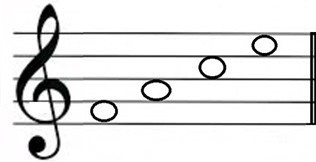 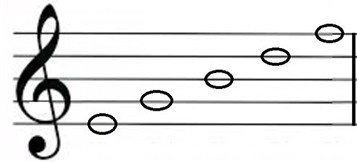 Exercício 03: Qual o significado de Pauta Musical? R:.___________________________________________________________________________________________________________________________________________________________________________________________________________________________________________________________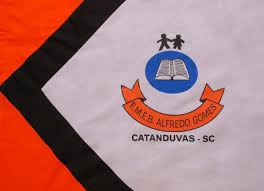 ESCOLA MUNICIPAL DE EDUCAÇÃO BÁSICA ALFREDO GOMES.DIRETORA: IVÂNIA NORA.ASSESSORA PEDAGÓGICA: SIMONE ANDRÉA CARL.ASSESSORA TÉCNICA ADM.: TANIA N. DE ÁVILA.PROFESSOR: PAULO ANDRÉ KLEIN.DISCIPLINA: MÚSICA.CATANDUVAS – SCANO 2020 - TURMA: 5º ANO